ΤΙΜΟΛΟΓΙΟ ΠΡΟΣΦΟΡΑΣΟΜΑΔΑ ΑΆΡΘΡΟ 1 ΠΡΟΜΗΘΕΙΑ ΑΣΦΑΛΤΙΚΗΣ ΣΥΓΚΟΛΛΗΤΙΚΗΣ ΕΠΑΛΕΙΨΗΣ Για τη προμήθεια ασφαλτικής συγκολλητικής επάλειψης με ασφαλτικό διάλυμα τύπου ΜΕ-5 ή καθαρή άσφαλτο ή ασφαλτικό γαλάκτωμα ταχείας διάσπασης, που θα εκτελεσθεί, ανεξάρτητα από την έκταση και τη μορφή της επιφάνειας, σε υπόγεια και υπαίθρια έργα.ΤΙΜΗ ΑΝΑ ΧΙΛΙΟΓΡΑΜΜΟ (€) : (αριθμητικά)   (ολογράφως)   ΆΡΘΡΟ 2 ΠΡΟΜΗΘΕΙΑ ΑΣΦΑΛΤΟΜΙΓΜΑΤΟΣ Α.Σ. 12,5 Για τη προμήθεια ασφαλτομίγματος παρασκευαζόμενο εν θερμώ σε μόνιμη εγκατάσταση με θραυστά αδρανή υλικά λατομείου, τύπου ΑΣ 12,5 (πρώην Α265) σύμφωνα με την εγκεκριμένη μελέτη συνθέσεως και την ΕΤΕΠ 05-03-11-04 "Ασφαλτικές στρώσεις κλειστού τύπου ασφαλτικού σκυροδέματος". ΤΙΜΗ ΑΝΑ ΤΟΝΟ (€) : (αριθμητικά)                                     (ολογράφως)   ΟΜΑΔΑ ΒΆΡΘΡΟ 1 ΠΡΟΜΗΘΕΙΑ  ΘΡΑΥΣΤΟΥ ΥΛΙΚΟΥ ΛΑΤΟΜΕΙΟΥ ΣΤΑΘΕΡΟΠΟΙΗΜΕΝΟΥ ΤΥΠΟΥ (3A) ΜΕ ΤΗ ΜΕΤΑΦΟΡΑΓια την προμήθεια και μεταφορά από το λατομείο στον χώρο διαστρώσεως θραυστού υλικού λατομείου σταθεροποιημένου τύπου, που θα υποδεικνύεται από το Δήμο μας. Παραγωγή θραυστού υλικού λατομείου σταθεροποιημένου τύπου μιας των διαβαθμίσεων του άρθρου 2.2 της Π.Τ.Π. 0155, μετά της εργασίας εξορύξεως και θραύσεως των υλικών, της μεταφοράς αυτών εις θέσεις αποθηκεύσεως εις περιοχή λατομείου, της δαπάνης φορτοεκφόρτωσης και την μεταφορά του στον χώρο διάστρωσης.  ΤΙΜΗ ΑΝΑ ΤΟΝΟ (€) : (αριθμητικά)                                      (ολογράφως)   * Ο κάθε προμηθευτής μπορεί να καταθέσει προσφορά για μια ή για το σύνολο των ομάδων της παρούσας μελέτης.                                                                                                       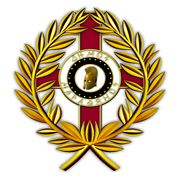 ΕΛΛΗΝΙΚΗ ΔΗΜΟΚΡΑΤΙΑΝΟΜΟΣ ΑΤΤΙΚΗΣΔΗΜΟΣ ΜΑΡΑΘΩΝΟΣΔ/ΝΣΗ ΤΕΧΝΙΚΩΝ ΥΠΗΡΕΣΙΩΝΤΜΗΜΑ ΣΥΓΚΟΙΝΩΝΙΑΚΩΝ & ΚΤΙΡΙΑΚΩΝ ΕΡΓΩΝΕΡΓΟ:Προμήθεια ασφαλτικου υλικου και υλικου 3Α για τη συντήρηση οδικού δικτύου δημου μαραθωνοσΦΟΡΕΑΣ:ΔΗΜΟΣ ΜΑΡΑΘΩΝΟΣΠΡΟΫΠ:60.000,00 ΕΥΡΩ ΠΛΕΟΝ Φ.Π.Α.ΠΟΡΟΙ:ΣΑΤΑΝΕΑ ΜΑΚΡΗ           /          /  2017Ο ΠΡΟΣΦΕΡΩΝ